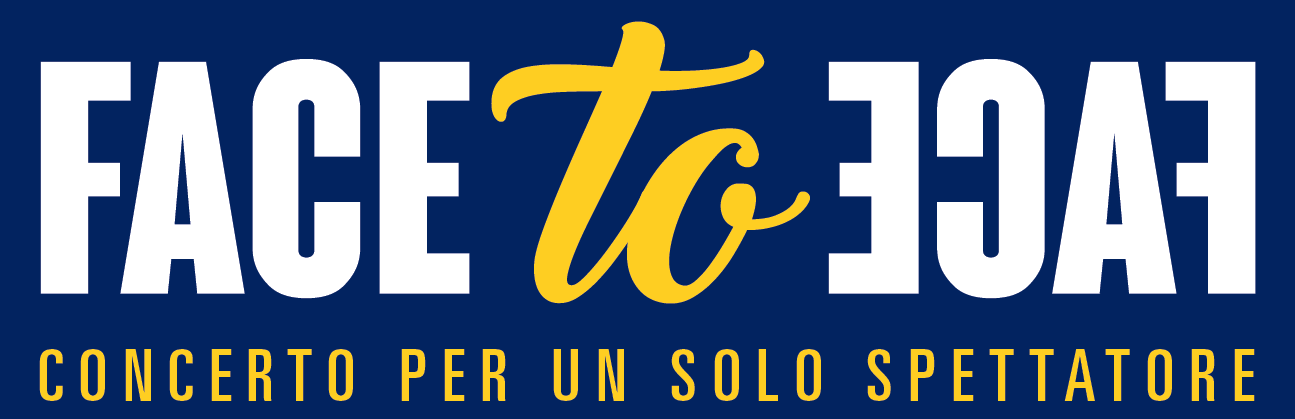 IL PUBBLICO DEL 2020“Una iniziativa favolosa, ho apprezzato tantissimo l’ambientazione emozionante”“Questi concerti hanno valorizzato la città, erano sedi belle e di prestigio che si vedono volentieri”“Mi sentivo una regina!”“Ho apprezzato di più la mia città! Un intermezzo impagabile nell'arco della giornata, una boccata di ossigeno!” “Bello scegliere il brano che si preferisce è stata una iniziativa originale e piacevole”“E' una sensazione che ti avvolge: la bellezza del luogo e la bellezza della musica!”* * *COSA SONO I CONCERTI “FACE TO FACE”?150 miniconcerti da 10 minuti l’uno per un solo spettatore (con eventuale congiunto) realizzati in 5 luoghi storici e insoliti della città, normalmente chiusi al pubblico. Un concerto tutto per sé, in una ambientazione elegante e di grande fascino: “Come vivere in una favola”. 5 tappe che costituiscono una ideale ed emozionante passeggiata musicale nella città valorizzando alcune gemme dell’immenso patrimonio architettonico e storico di Vercelli. Un programma “on demand” che offre allo spettatore l’opportunità di scegliere il proprio brano preferito da un “menu” che comprende brani dal Barocco al Novecento con organici dal duo al quartetto, tutto rigorosamente “Made in Camerata Ducale”. Le precedenti edizioni hanno incontrato uno straordinario gradimento del pubblico che anche quest’anno sarà accontentato nella sua voglia di musica dal vivo e di bellezza.L'edizione 2021 offre un motivo di curiosità in più. I miniconcerti saranno ospitati in 5 giardini storici e segreti di Vercelli, normalmente non visitabili. Si tratta degli splendidi ambienti dell’Ex Asilo Levi, Palazzo Gattinara, Palazzo Pattono di Meirano, Palazzo Malinverni e il Chiostro dell’Abbazia di Sant’Andrea. Un'opportunità per scoprire scorci di storia e di bellezza veramente unici.-COME PRENOTAREI contatti per prenotare “un concerto tutto per sé” e fissare l’orario in una o più location sono i seguenti: email biglietteria@viottifestival.it – cellulare 329 126 07 32  - VIOTTI CLUB via G. Ferraris, 14 Vercelli da LU a VE 10.30 – 17-30 SA 14.30- 17.30